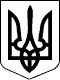 128 СЕСІЯ ЩАСЛИВЦЕВСЬКОЇ СІЛЬСЬКОЇ РАДИ7 СКЛИКАННЯРІШЕННЯ09.10.2020 р.                                      № 2609с. ЩасливцевеПро надання земельної ділянки в оренду 	Розглянувши доповідну записку аналітика з надходжень до місцевого                                                                   бюджету Колосової Н.В. від 01.10.2020 року щодо укладення з Товариством з обмеженою відповідальністю «Робітнича солідарність» (ЄДР ***) договору оренди землі, загальною площею 1,6326 га., кадастровий номер 6522186500:04:001:22***, що розташована по вул. Набережна, *** в                          с. Щасливцеве Генічеського району Херсонської області, враховуючи, що право комунальної власності на земельну ділянку реєстроване за територіальною громадою сіл Щасливцеве, Генічеська Гірка, селища Приозерне в особі Щасливцевською сільською радою у встановленому законом порядку (реєстраційний номер об’єкта нерухомого майна ***, номер запису про право власності ***) та той факт, що на вказаній земельній ділянці розташовано нерухоме майно – база відпочинку «Топольок» (реєстраційний номер об’єкта нерухомого майна – *** номер запису про право власності ***), що належить товариству на підставі витягу з Державного реєстру речових прав на нерухоме майно про реєстрацію права власності,  відповідно до вимог Закону України «Про оренду землі», Земельного кодексу України, Податкового кодексу України, керуючись ст. 26 Закону України «Про місцеве самоврядування в Україні», сесія Щасливцевської сільської ради ВИРІШИЛА:1. Надати в оренду строком на 49 (сорок дев'ять) років Товариству з обмеженою відповідальністю «Робітнича солідарність» (ЄДР ***) земельну ділянку комунальної власності територіальної громади сіл Щасливцеве, Генічеська Гірка, селища Приозерне в особі Щасливцевської сільської ради (номер запису про право власності – ***) з кадастровим номером 6522186500:04:001:22***, цільового призначення – для будівництва та обслуговування об’єктів рекреаційного значення (КВЦПЗ – 07.01), загальною площею 1,6326 га., яка розташована на території Щасливцевської сільської ради по вул. Набережна,***, в с. Щасливцеве Генічеського району Херсонської області.2. Встановити орендну плату за користування (оренду) земельною ділянкою, зазначеною у пункті 1 цього рішення, у розмірі 9% від її нормативної грошової оцінки на рік.3. Доручити сільському голові Плохушко В.О. на виконання цього рішення укласти відповідний договір оренди землі з Товариством з обмеженою відповідальністю «Робітнича солідарність» (ЄДР***) в місячний строк.4. Контроль за виконанням цього рішення покласти на постійну комісію Щасливцевської сільської ради з питань регулювання земельних відносин та охорони навколишнього середовища.Сільський голова                                                                     В.ПЛОХУШКО